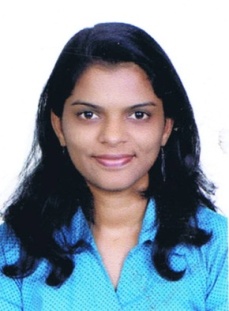 SREEJASREEJA.363567@2freemail.com 	                                               OBJECTIIVE:To secure a challenging position where I can effectively contribute my skills as management professional to achieve the goals of organization.WORK EXPERIENCEWorked as Senior Underwriting Assistant cum Admin in Allianz India, Technopark, Trivandrum from April 2016 to April 2017JOB PROFILESupporting the Assistant Manager in various operational activities like work allocation, quality checking, generating and analyzing Management Information.Reviews the broker presentation and process the policy information into a web based application known as Salesforce.Analyzing and updating of clients financial information from a financial score provider (Graydon).Communicates with colleagues in UK for conveying the policy information and also for process concern.Communicate with the process owner for weekly, monthly updates as well as for any process related concerns.Innovation spoc of the team- has driven the team to come up with cost efficient ideas which can improve the process and best practice sharing for the operation and Sales force applicationOrganize and schedule appointments.Assist in the preparation of regularly scheduled reports.Develop and maintain a filing system.Update and maintain office policies and procedures.Act as the point of contact for internal and external clients.Provide general supports to visitors and plan meeting and take detailed minutesWorked as Analyst at Envestnet Asset Management Pvt.Ltd, Technopark Trivandrum from June 2015 to November 2015.JOB PROFILEPreparing service request application for new accounts or securitiesAnalyzing and reviewing the position of new accountsInvestment program selection and portfolio constructionReconciliation of accounts Reporting the performance of custodian and keeping the record of each clients by a/c to a/cWorked as Senior Financial Associate at RR Donnelley India Outsource Pvt. Ltd, Technopark, Trivandrum, From Feb 2012 to June 2015.JOB PROFILEHandling accounts payables and receivables of commercial insurance.Reconcile cash receipts to receivables.Research and resolve all incorrect payments.Documentation of financial data of clients.Communicating and negotiating with the clients on deadline and creating good client relation.Produces Daily/Weekly/Monthly reports for consumption by Finance, business users, and the Crump Life Insurance Services leadership team.Supports senior financial analysts/managers on projects, reports, and other duties.Manage account records; submit all proper channel reports on transaction business for all accounts.Supports hr team such as maintaining employee files and hr filing.Assist HR manager in hiringPreparing policies and processAddress employee concerns at the first level.Administration of office requirements and equipmentsUpdating contracts and renewalsEDUCATION:MBA - HR & Finance from Institute of Management in Kerala in 2011. B.Sc Zoology from Govt. All Saint’s College Trivandrum, Kerala University in 2008.ACHIEVEMENTS / AWARDS Got star performer award for the year 2014.Millennium zoology for the year 2009PERSONAL TRAITS:Goal OrientedDynamic & Hardworking Good in Team WorkGood in Inter personal relationship and communicationsGood command on tally 9, Ms office, Ms excel and internet DeclarationI hereby declare that all the above mentioned details are correct and true to the best of my knowledge and belief.